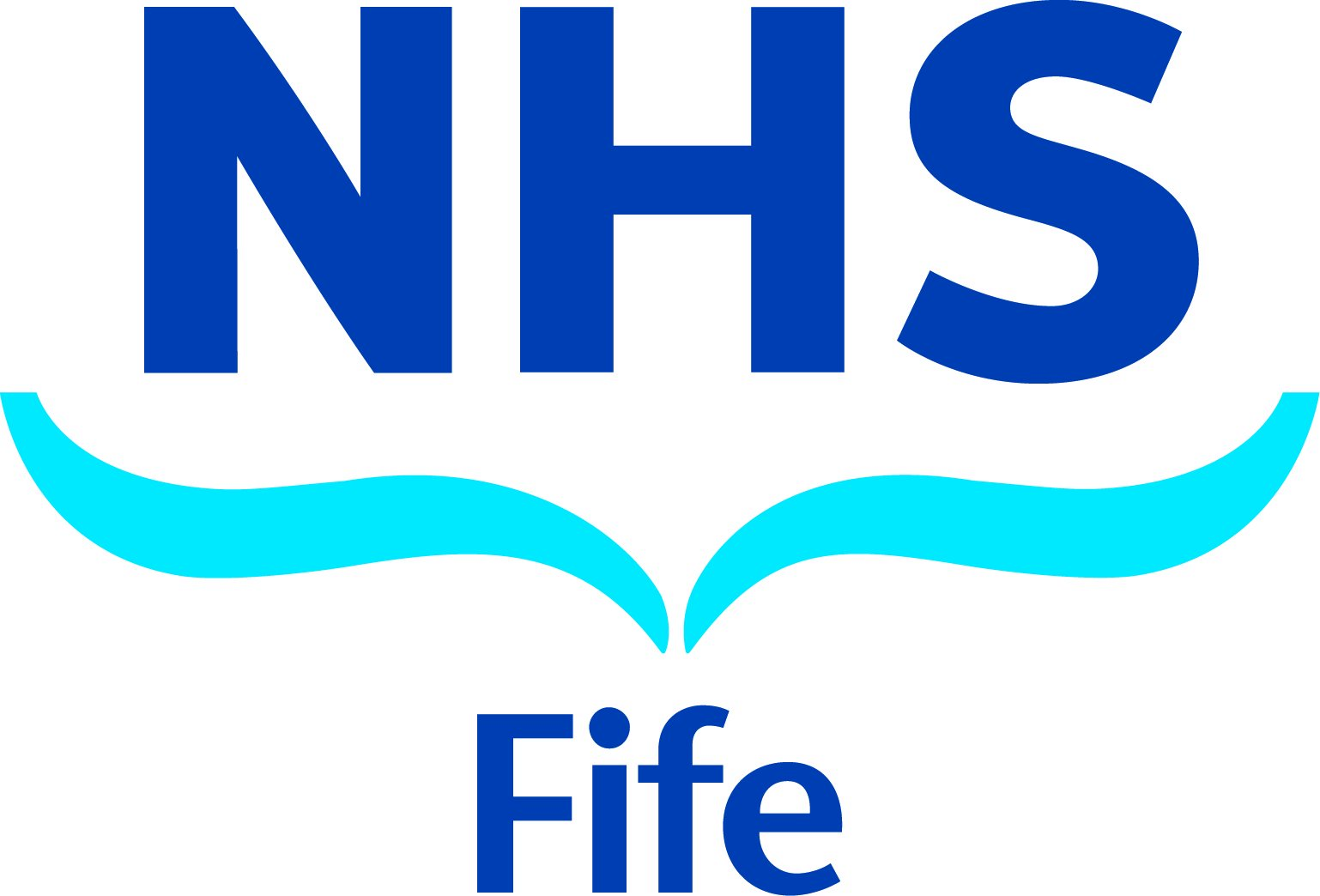 The NHS Scotland Public Facing Model Complaints Handling ProcedureQuick guide to the NHS complaints procedure      Complaints ProcedureWe have a two-stage complaints procedure. We will always try to deal with your complaint quickly.  But if it is clear that the matter will need a detailed investigation, we will tell you and keep you updated on our progress.Stage One - Early, Local ResolutionWe will always try to resolve your complaint quickly, within 5 working days if we can.If you are dissatisfied with our response, you can ask us to consider your complaint at Stage Two.                 Stage Two - InvestigationWe will look at your complaint at this stage if you are dissatisfied with our response at Stage One.  We also look at some complaints immediately at this stage, if it is clear that they are complex or need a detailed investigation.We will acknowledge your complaint within 3 working days and provide our Final Response within 20 working days, unless there is a clear reason for needing more time.The Scottish Public Services Ombudsman (SPSO)If you remain dissatisfied with our Final Response or the way we have handled your complaint, you can contact the SPSO.We will tell you how to do this when we send you our Final Response.NHS Fife is committed to providing high quality care and treatment to people in our communities through the delivery of safe, effective and person-centred care.  We understand, however, that sometimes things go wrong.  If you are dissatisfied with something we have done, or have not done, please tell us and we will do our best to put things right.  If we cannot resolve matters in the way you want, we will explain why it’s not possible to do as you suggest.This leaflet tells you about our complaints procedure and how to make a complaint.  It includes information about what you can expect from us when we are dealing with your complaint.What is a complaint?The NHS regards a complaint as:Any expression of dissatisfaction about our action or lack of action, or about the standard of service provided by us or on our behalf.If you need to complain about something, we encourage you to do so.  We also understand that your complaint may involve more than one NHS body or service, or relate to both health and social care services, or it may be about someone working on our behalf.  Our complaints procedure covers all of these possibilities.Who can complain?Anyone can make a complaint to us.  You can complain directly to us, or if you would rather have someone make the complaint on your behalf, we can deal with your representative.  This could be a relative, a carer, a friend or any other person that you choose.  We can also give you information about advocacy services, and about the Patient Advice and Support Service, which can help you to make your complaint.  If you agree to someone making the complaint on your behalf, it is important for you to know that we will need to ask for your permission for us to deal with that person.What can I complain about?You can complain about things like:Your care and/or treatment;delays;a failure to provide a service;an inadequate standard of service;a lack of information and clarity about appointments;difficulty in making contact with us for appointments or queries;treatment by or attitude of a member of our staff;scheduled or unscheduled ambulance care;transport concerns, either to, from or within the healthcare environment;environmental or domestic issues;operational and procedural issues;our failure to follow the appropriate process; andyour dissatisfaction with our policy.We realise that it is not possible to list everything that you can complain about.  If you want to complain about something that we have not listed above, we encourage you to do so.What can’t I complain about?There are some things we cannot deal with through our complaints handling procedure.  These include:a routine first-time request for a service, for example a request for an appointment or a request for a specific course of treatment;a request for a second opinion in respect of care or treatment;matters relating to private healthcare or treatment;matters relating to services not provided by or funded by the NHS;a previously concluded complaint or a request to have a complaint reconsidered where we have already given our final decision;a complaint made by an employee of the NHS Board or health service provider orother person in relation to their employment contract;a complaint that is being or has been investigated by the Scottish Public Services Ombudsman (SPSO);a complaint arising from a suggested failure to comply with a request for information under the Freedom of Information Act; anda complaint about which you have commenced legal proceedings, or have clearly stated that you intend to do so, rather than pursue the matter using the NHS complaints procedure.We also realise that it is not possible to list everything that you cannot complain about.  If other procedures can help you resolve your concerns, we will give information and advice to help you.How long do I have to make a complaint?Normally, you must make your complaint within six months of:the event you want to complain about; orfinding out that you have a reason to complain, but no longer than 12 months after the event itself.In exceptional circumstances, we may be able to accept a complaint after the time limit. If you feel that the time limit should not apply to your complaint, please tell us why. If we decide that, because of the time that has passed since the incident occurred, we cannot consider your complaint, you can ask the Scottish Public Services Ombudsman (SPSO) to review our decision.How do I complain?Wherever possible we encourage you to complain to the person in charge where you or someone you care about has received care, treatment or advice, or where the incident that you want to complain about happened.  They will always try to resolve any problems there and then, if it is possible to do so.If you are unable to do this or are unhappy with the outcome, you can complain via the Patient Relations Team.  The Team will ask you to submit your complaint in writing, where possible as this ensures the complaint is clearly defined, in your own words and identifies any points you wish to be answered. When complaining, please tell us: your full name and address, and your email address if this is your preferred method of contact;the full name, address and date of birth of the person affected if you are complaining on behalf of somebody else;as much as you can about the complaint;what has gone wrong;when did this happen;where did this happen; andhow you want us to resolve the matter.Giving us this information will help us to clearly identify the problem and what we need to do to resolve matters.You can submit your written complaint to the Patient Relations Team by email, post, or by using our online Feedback Form.  Please see details below:What happens when I have complained?We will always tell you who is dealing with your complaint.  Our complaints procedure has two stages:Stage One – Early, Local ResolutionWe aim to resolve complaints quickly and close to where we provided the service. Where appropriate, this could mean an on-the-spot apology and explanation if something has clearly gone wrong and immediate action to resolve the problem.Sometimes we will have to make some enquiries before we can respond to your complaint.  We will give you our decision at Stage One in 5 working days or less, unless there are exceptional circumstances, which mean we have to extend the response time by a further 5 working days.  We would let you know if this was the case.If we cannot resolve your complaint at this stage, we will explain why and tell you what you can do next.  We might suggest that you take your complaint to Stage Two.  You may choose to do this immediately or sometime after you get our initial decision.Stage Two – InvestigationStage Two deals with two types of complaint; those that have not been resolved at Stage One and those that are complex and require a detailed investigation.When using Stage Two we will:acknowledge receipt of your complaint within 3 working days ;where appropriate, discuss your complaint with you to understand why you remain dissatisfied and what outcome you are looking for; andgive you a Final Response to the complaint as soon as possible and within 20 working days.If our investigation will take longer than 20 working days, we will tell you.  We will agree revised time limits with you and keep you updated on progress.What if I’m still dissatisfied?If you are still dissatisfied with our decision or the way in which we have dealt with your complaint when we have sent you our Final Response, you can ask the SPSO to look at it.The SPSO cannot normally look at:a complaint that has not completed our complaints procedure , so please make sure it has done so before contacting the SPSO;events that happened, or that you became aware of, more than a year ago; ora matter that has been or is being considered in court.You can contact the SPSO on the details below:Getting help to make your complaintWe understand that you may be unable, or reluctant, to make a complaint yourself.  We accept complaints from the representative of a person who is dissatisfied with our service as long as the person has given their permission for us to deal with that person.  We can take complaints from a friend, relative, or an advocate, if you have given them your consent to complain for you.The Patient Advice and Support Service (PASS) is an organisation that provides free and confidential advice and support to patients and other members of the public in relation to NHS Scotland.  The service promotes an awareness and understanding of the rights and responsibilities of patients and can advise and support people who wish to make a complaint to the NHS.  Further information and contact details can be found on the PASS web site:www.cas.org.uk/passCircles Advocacy Network provides advocacy for people across Scotland, mostly over the age of 16 who are affected by disability, chronic long term illness, mental ill health, learning, physical and sensory difficulties, brain injury, autism and personality disorder.  You can contact them on 01592 645360.Accessible Communication SupportWe are committed to making NHS services easy to use for all members of the community.  In line with our statutory equality and human right duties, we will always ensure that reasonable adjustments are made to help you to access and use our services.  If you have trouble putting your complaint in writing, or want this information in another language or format (such as large print, audio and Braille), tell us by contacting our Equality and Human Rights Team 01592 729130 or by emailing them at:fife.EqualityandHumanRights@nhs.scotFor patients who are Deaf or Hard of Hearing you can use the NHS Fife SMS Text Service on 07805 800 005 (the service is monitored between 9.00am to 5.00pm, Monday to Friday.To register to use this service, please send a text to:  07805 800 005 or email: fife.EqualityandHumanRights@nhs.scot**Important – this text service is not for emergencies**By PostPatient Relations TeamLevel 1Hayfield HouseHayfield RoadKirkcaldyKY2 5AHBy Emailfife.patientrelations@nhs.scotOnline www.nhsfife.org Feedback Form (located via sub-headings: Get Involved; Feedback and Complaints; Providing Feedback; How to Provide Your Feedback) Details of the Patient Relations Team can be found via sub-heading Contact Patient Relations In PersonYou can submit your written complaint at Phase 3 ReceptionVictoria HospitalHayfield RoadKirkcaldyKY2 5AHBy PhoneIf you wish to discuss the complaint process you can call Patient Relations on 01592 648153By PhoneIf you wish to discuss the complaint process you can call Patient Relations on 01592 648153In PersonSPSOBridgeside House99 McDonald RoadEdinburghEH7 4NSBy PostSPSOFreepost(you do not need to use a stamp)By PhoneFreephone:  0800 377 7330Online Contact: www.spso.org.uk/contact-usWebsite:  www.spso.org.uk